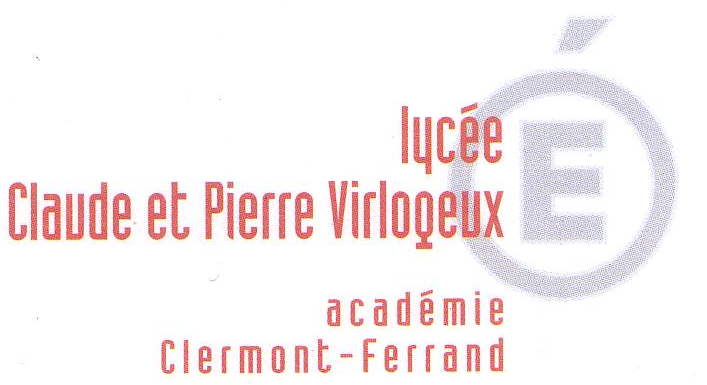 1, rue Général Chapsal63200 RIOM CEDEXTéléphone : 04 73 64 61 00        Télécopie : 04 73 64 61 10Courriel :  int.0630052p@ac-clermont.frMARCHE A PROCEDURE ADAPTEE« MOBILIER »Dossier de consultationDate limite de réception des offres :Le vendredi 2 juin 2017 à 12h00Procédure de consultation : Marché passé selon une procédure adaptée en application des articles 26 II et 28 du Code des Marchés PublicsARTICLE 1 – PERSONNE PUBLIQUE CONTRACTANTELa personne publique contractante est l’Etablissement Public Local d’Enseignement – Lycée Claude et Pierre VIRLOGEUX, représenté par le chef d’établissement M. Hervé HAMONIC.Les renseignements administratifs et techniques sont à collecter auprès de Monsieur Olivier MARGOT coordinateur Micro Lycée de RIOM, par téléphone au 04.73.64.61.00, ou courriel oliver.margot@ac-clermont.fr ARTICLE 2 – IDENTIFICATION ET ENGAGEMENT DU CANDIDATSociété : 	Représentée par : 	Adresse : 	Fait une offre par lot : S’engage, sur la base de son offre et pour son propre compte à livrer les services demandés au prix indiqué ci-dessous :Lot 1 : Acquisition de mobilier « Micro Lycée » (accessoires compris)Montant HT : 	Taux de TVA : 	Montant TTC (en chiffres) : 	Montant TTC (en lettres) : 	Signature de l’offre par le candidat :	A 	, le 	 SignatureARTICLE 3 – CAHIER DES CHARGES DU MARCHELe marché a pour objet la fourniture de : ARTICLE 4 – FORME DU MARCHEMarché passé selon une procédure adaptée en application des articles 26 II et 28 du Code des marchés publics. ARTICLE 5 – MODALITES DU MARCHEDate et heure limite de remise des offres : Le vendredi 2 juin 2017 à 12h00Date de livraison : fin août 2017 – début septembre 2017 après la notification du marchéDélai de validité des offres : quatre-vingt-dix jours (90) à compter de la limite fixée par la réception des offres.ARTICLE 6 – PRIX DU MARCHELes prix sont réputés prendre en compte toutes les charges fiscales, parafiscales ou autres frappant obligatoirement les prestations de transports de personnes ainsi que tous les frais afférents à la rémunération et à la formation du personnel, aux assurances obligatoires à la couverture du titulaire, aux autres charges annexes directement ou indirectement liées au fonctionnement du service.Le prix du marché fera apparaître clairement le détail des prestations incluses.Les prix sont fermes.ARTICLE 7 – MODE DE REGLEMENTLe règlement des achats se fera par virement administratif sur présentation de facture.Le délai de paiement ne dépassera pas trente (30) jours.ARTICLE 8 – PRESENTATION ET CONTENU DU DOSSIERLes candidats auront à produire un dossier complet comprenant les pièces suivantes dûment datées et signées :Un devis détaillé La fiche technique des matérielsLe présent document « Document de consultation » complété et signéARTICLE 9 – JUGEMENT DES OFFRESLe jugement des offres sera effectué en fonction des critères suivants, affectés d’un coefficient de pondération : Prix (50%)Qualité (20%)Couleurs disponibles, dimensions et remarques (15%)Service – livraison (10%)Montage (5%)ARTICLE 10 – CONDITIONS D’ENVOI ET DE REMISE DES OFFRESLes offres devront être adressées de préférence par courrier électronique, sinon sous pli postal ou par fax et porteront la mention du nom du candidat et l’objet du marché : « Consultation pour l’acquisition de vidéoprojecteurs et d’écrans de projection » et le lot concerné.Coordonnées pour la transmission des offres avant Le vendredi 2 juin 2017 à 12h00 : Courriel olivier.margot@ac-clermont.fr int.0630052P@ac-clermont.frAdresse postale : Lycée Cl. et P. VIRLOGEUX1, rue du Général CHAPSAL63200 RIOMARTICLE 11 – DECISION DU POUVOIR ADJUDICATEURLa présente offre est acceptée :Oui 	Non 		A 	, le 	 SignatureDescriptif :Dimensions (en cm) :Dimensions (en cm) :Coloris :Coloris :Remarques :Quantités Tables élèves taille 6 ou 7 (lycéens/adultes)L :70Piètement :gris ou aluminium ou bleu clair ou vert clair ou vert pommeColoris obligatoirement assortis aux chaises.36Tables élèves taille 6 ou 7 (lycéens/adultes)l :50Piètement :gris ou aluminium ou bleu clair ou vert clair ou vert pommeColoris obligatoirement assortis aux chaises.36Tables élèves taille 6 ou 7 (lycéens/adultes)h :entre 74 et 83Plateau :gris ou hêtre clair ou chêne clair ou beigeColoris obligatoirement assortis aux chaises.36Tables élèves taille 6 ou 7 (lycéens/adultes)p :Plateau :gris ou hêtre clair ou chêne clair ou beigeColoris obligatoirement assortis aux chaises.36Chaises élèves taille 6 ou 7 (lycéens/adultes)L :Adaptées aux dimensions des tablesPiètement :gris ou aluminium ou bleu clair ou vert clair ou vert pommeColoris obligatoirement assortis aux tables.62Chaises élèves taille 6 ou 7 (lycéens/adultes)l :Adaptées aux dimensions des tablesPiètement :gris ou aluminium ou bleu clair ou vert clair ou vert pommeColoris obligatoirement assortis aux tables.62Chaises élèves taille 6 ou 7 (lycéens/adultes)h :Adaptées aux dimensions des tablesSiège :gris ou hêtre clair ou chêne clair ou beigeColoris obligatoirement assortis aux tables.62Chaises élèves taille 6 ou 7 (lycéens/adultes)p :Adaptées aux dimensions des tablesSiège :gris ou hêtre clair ou chêne clair ou beigeColoris obligatoirement assortis aux tables.62Bureau informatique pour écran escamotable (taille 24") avec support unité centrale intégré sous le plateau (fermeture par barre souhaitée mais non exigée)L :entre 80 et 100Piètement :gris ou hêtre clair ou chêne clair ou beigeColoris différents possibles entre le plateau et le piètement. Le compartiment pour l'écran escamotable doit permettre le rangement d'un clavier et d'une souris.5Bureau informatique pour écran escamotable (taille 24") avec support unité centrale intégré sous le plateau (fermeture par barre souhaitée mais non exigée)l :entre 60 et 80Piètement :gris ou hêtre clair ou chêne clair ou beigeColoris différents possibles entre le plateau et le piètement. Le compartiment pour l'écran escamotable doit permettre le rangement d'un clavier et d'une souris.5Bureau informatique pour écran escamotable (taille 24") avec support unité centrale intégré sous le plateau (fermeture par barre souhaitée mais non exigée)h :entre 75 et 80Plateau :gris ou hêtre clair ou chêne clair ou beigeColoris différents possibles entre le plateau et le piètement. Le compartiment pour l'écran escamotable doit permettre le rangement d'un clavier et d'une souris.5Bureau informatique pour écran escamotable (taille 24") avec support unité centrale intégré sous le plateau (fermeture par barre souhaitée mais non exigée)p :Plateau :gris ou hêtre clair ou chêne clair ou beigeColoris différents possibles entre le plateau et le piètement. Le compartiment pour l'écran escamotable doit permettre le rangement d'un clavier et d'une souris.5Tableau mural simple émail blancL :150Tableau :blancLe tableau sera en partie utilisé pour la vidéoprojection courte focale. Un tableau spécifique n'est pas indispensable mais les reflets doivent être limités4Tableau mural simple émail blancl :Tableau :blancLe tableau sera en partie utilisé pour la vidéoprojection courte focale. Un tableau spécifique n'est pas indispensable mais les reflets doivent être limités4Tableau mural simple émail blanch :120Cadre :gris ou aluminiumLe tableau sera en partie utilisé pour la vidéoprojection courte focale. Un tableau spécifique n'est pas indispensable mais les reflets doivent être limités4Tableau mural simple émail blancp :Cadre :gris ou aluminiumLe tableau sera en partie utilisé pour la vidéoprojection courte focale. Un tableau spécifique n'est pas indispensable mais les reflets doivent être limités4Tableau mural simple émail blancL :200Tableau :blancLe tableau sera en partie utilisé pour la vidéoprojection courte focale. Un tableau spécifique n'est pas indispensable mais les reflets doivent être limités.1Tableau mural simple émail blancl :Tableau :blancLe tableau sera en partie utilisé pour la vidéoprojection courte focale. Un tableau spécifique n'est pas indispensable mais les reflets doivent être limités.1Tableau mural simple émail blanch :120Cadre :gris ou aluminiumLe tableau sera en partie utilisé pour la vidéoprojection courte focale. Un tableau spécifique n'est pas indispensable mais les reflets doivent être limités.1Tableau mural simple émail blancp :Cadre :gris ou aluminiumLe tableau sera en partie utilisé pour la vidéoprojection courte focale. Un tableau spécifique n'est pas indispensable mais les reflets doivent être limités.1Banquette type chauffeuse 2 places ou 2/3 placesL :entre 110 et 130Banquette :Uni sans motifs : vert clair ou vert pomme ou vert anis  ou bleu clair ou azur1Banquette type chauffeuse 2 places ou 2/3 placesl :Banquette :Uni sans motifs : vert clair ou vert pomme ou vert anis  ou bleu clair ou azur1Banquette type chauffeuse 2 places ou 2/3 placesh :entre 70 et 85Banquette :Uni sans motifs : vert clair ou vert pomme ou vert anis  ou bleu clair ou azur1Banquette type chauffeuse 2 places ou 2/3 placesp :entre 60 et 85Banquette :Uni sans motifs : vert clair ou vert pomme ou vert anis  ou bleu clair ou azur1Table basse carrée ou rectangulaire de préférence adaptée pour ranger des poufs sous le plateau (possibilité de proposer un modèle sans cette possibilité)L :entre 80 et 100Piètement :gris ou hêtre clair ou chêne clair ou beige ou vert clair/pomme/anisModèle "range poufs" : Doit permettre impérativement de ranger au moins 2 poufs et doit être adapté aux poufs (voir ligne "poufs carrés"). La couleur du plateau et du piètement peuvent être différentes.1Table basse carrée ou rectangulaire de préférence adaptée pour ranger des poufs sous le plateau (possibilité de proposer un modèle sans cette possibilité)l :entre 80 et 100Piètement :gris ou hêtre clair ou chêne clair ou beige ou vert clair/pomme/anisModèle "range poufs" : Doit permettre impérativement de ranger au moins 2 poufs et doit être adapté aux poufs (voir ligne "poufs carrés"). La couleur du plateau et du piètement peuvent être différentes.1Table basse carrée ou rectangulaire de préférence adaptée pour ranger des poufs sous le plateau (possibilité de proposer un modèle sans cette possibilité)h :entre 70 et 85Plateau :gris ou hêtre clair ou chêne clair ou beige ou vert clair/pomme/anisModèle "range poufs" : Doit permettre impérativement de ranger au moins 2 poufs et doit être adapté aux poufs (voir ligne "poufs carrés"). La couleur du plateau et du piètement peuvent être différentes.1Table basse carrée ou rectangulaire de préférence adaptée pour ranger des poufs sous le plateau (possibilité de proposer un modèle sans cette possibilité)p :Plateau :gris ou hêtre clair ou chêne clair ou beige ou vert clair/pomme/anisModèle "range poufs" : Doit permettre impérativement de ranger au moins 2 poufs et doit être adapté aux poufs (voir ligne "poufs carrés"). La couleur du plateau et du piètement peuvent être différentes.1Poufs carrés (éventuellement rond Ø 30 à 40)L :entre 35 et 45Poufs :Uni sans motifs : vert clair ou vert pomme ou vert anis ou bleu clair ou azurPanachage possible des couleurs à la commande.2Poufs carrés (éventuellement rond Ø 30 à 40)l :entre 35 et 45Poufs :Uni sans motifs : vert clair ou vert pomme ou vert anis ou bleu clair ou azurPanachage possible des couleurs à la commande.2Poufs carrés (éventuellement rond Ø 30 à 40)h :entre 35 et 45Poufs :Uni sans motifs : vert clair ou vert pomme ou vert anis ou bleu clair ou azurPanachage possible des couleurs à la commande.2Poufs carrés (éventuellement rond Ø 30 à 40)p :Poufs :Uni sans motifs : vert clair ou vert pomme ou vert anis ou bleu clair ou azurPanachage possible des couleurs à la commande.2Chauffeuse "standard"L :entre 55 et 60Chauffeuse :Uni sans motifs : vert clair ou vert pomme ou vert anis ou bleu clair ou azurPanachage possible des couleurs à la commande. Dimensions adaptées à la chauffeuse d'angle.5Chauffeuse "standard"l :Chauffeuse :Uni sans motifs : vert clair ou vert pomme ou vert anis ou bleu clair ou azurPanachage possible des couleurs à la commande. Dimensions adaptées à la chauffeuse d'angle.5Chauffeuse "standard"h :entre 70 et 85Chauffeuse :Uni sans motifs : vert clair ou vert pomme ou vert anis ou bleu clair ou azurPanachage possible des couleurs à la commande. Dimensions adaptées à la chauffeuse d'angle.5Chauffeuse "standard"p :entre 60 et 85Chauffeuse :Uni sans motifs : vert clair ou vert pomme ou vert anis ou bleu clair ou azurPanachage possible des couleurs à la commande. Dimensions adaptées à la chauffeuse d'angle.5Chauffeuse d'angle 90°L :entre 55 et 60Chauffeuse :Uni sans motifs : vert clair ou vert pomme ou vert anis ou bleu clair ou azurDimensions adaptées aux chauffeuses "standards".1Chauffeuse d'angle 90°l :Chauffeuse :Uni sans motifs : vert clair ou vert pomme ou vert anis ou bleu clair ou azurDimensions adaptées aux chauffeuses "standards".1Chauffeuse d'angle 90°h :entre 70 et 85Chauffeuse :Uni sans motifs : vert clair ou vert pomme ou vert anis ou bleu clair ou azurDimensions adaptées aux chauffeuses "standards".1Chauffeuse d'angle 90°p :entre 60 et 85Chauffeuse :Uni sans motifs : vert clair ou vert pomme ou vert anis ou bleu clair ou azurDimensions adaptées aux chauffeuses "standards".1